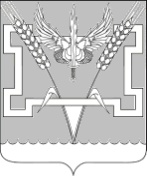 АДМИНИСТРАЦИЯ КОНСТАНТИНОВСКОГО СЕЛЬСКОГО ПОСЕЛЕНИЯ КУРГАНИНСКОГО РАЙОНА  ПОСТАНОВЛЕНИЕ            от  15.08.2017 года								 № 149ст.КонстантиновскаяОб утверждении Положения о порядке проведения инвентаризации захоронений на муниципальном кладбище Константиновского сельского поселенияНа основании Федеральных законов Российской Федерации от 6  октября 2003 года № 131-ФЗ «Об общих принципах организации местного самоуправления Российской Федерации», от 12  января 1996 года № 8-ФЗ «О погребении и похоронном деле», Устава Константиновского сельского поселения п о с а н о в л я ю:1. Утвердить Положение о порядке проведения инвентаризации захоронений на  муниципальном кладбище Константиновского сельского поселения (Приложение).2. Муниципальному казенному предприятию «Услуга» (Жукова) провести инвентаризацию на муниципальном кладбище.3. Контроль за исполнением настоящего постановления оставляю за собой.4. Разместить настоящее постановление на официальном сайте администрации Константиновского сельского поселения в сети Интернет.5. Постановление вступает в силу со дня подписания.Глава Константиновского сельского поселенияКурганинского района								  П.М. ИльиновПроект подготовлен и внесен:Общим отделом администрацииКонстантиновского сельского поселенияНачальник общего отдела 							 Е.А. АртемоваПроект согласован:Директор муниципального казенногопредприятия «Услуга»								    Н.Н. ЖуковаЗаместитель главы Константиновскогосельского поселения							       Э.П. ПономареваПРИЛОЖЕНИЕУТВЕРЖДЕНОпостановлением администрации Константиновского сельского поселенияот___________№____ПОЛОЖЕНИЕо порядке проведения инвентаризации захороненийна муниципальном кладбище Константиновского сельского поселения1.Общие положения1.1. Настоящее Положение устанавливает порядок проведения инвентаризации захоронений на муниципальном кладбище Константиновского сельского поселения (далее – кладбище).1.2. Инвентаризация захоронений на кладбище проводится  муниципальным казенным  предприятием «Услуга» (далее МКП «Услуга») не реже одного раза в три года .1.3. Решение о проведении инвентаризации захоронений, сроках ее проведения, составе инвентаризационной комиссии принимает администрация Константиновского сельского поселения.1.4. Основными целями инвентаризации захоронений являются выявление неучтенных захоронений на кладбище. установление причин наличия неучтенных захоронений и принятие мер по их регистрации.2. Общие правила проведения инвентаризацииЗахоронений2.1.  При проведении инвентаризации захоронений инвентаризационной комиссией заполняются формы, приведенные в приложениях 1 - 4 к настоящему Положению.2.2. До начала проведения инвентаризации захоронений на кладбищеинвентаризационной комиссии надлежит:проверить наличие книг регистрации захоронений (захоронений урн с прахом),содержащих записи о захоронениях на кладбище, правильность их заполнения;получить сведения о последних зарегистрированных захоронениях на кладбище на момент начала проведения инвентаризации.2.3. Отсутствие книг регистрации захоронений (захоронений урн с прахом) вследствие их утраты либо неведения по каким-либо причинам не может служить основанием для не проведения инвентаризации захоронений.В случае если книги регистрации захоронений (захоронений урн с прахом) находятся на постоянном хранении в муниципальном архиве, инвентаризационная комиссия вправе их истребовать в установленном порядке на период проведения инвентаризации захоронений.2.4. Сведения о фактическом наличии захоронений на кладбище записываются в инвентаризационные описи не менее чем в двух экземплярах.2.5. Инвентаризационная комиссия обеспечивает полноту и точность внесения в инвентаризационные описи данных о захоронениях, правильность и своевременность оформления материалов инвентаризации.2.6. Инвентаризационные описи можно заполнять от руки как чернилами, так и шариковой ручкой, или с использованием средств компьютерной техники. В любом случае в инвентаризационных описях не должно быть помарок и подчисток.Исправление ошибок производится во всех экземплярах описей путем зачеркивания неправильных записей и внесения над зачеркнутыми правильных записей. Исправления должны быть подписаны председателем и членами инвентаризационной комиссии.2.7. Если инвентаризационная опись составляется на нескольких страницах, то они должны быть пронумерованы и скреплены таким образом, чтобы исключить возможность замены одной или нескольких из них.2.8. В инвентаризационных описях не допускается оставлять незаполненные строки, на последних страницах незаполненные строки прочеркиваются.2.9. Не допускается вносить в инвентаризационные описи данные о захоронениях со слов или только по данным книг регистрации захоронений (захоронений урн с прахом) без проверки фактического наличия захоронения и сверки с данными регистрационного знака на захоронении (при его отсутствии - с данными на надгробном сооружении (надгробии) или ином ритуальном знаке, если таковые установлены на захоронении).2.10. Инвентаризационные описи подписывают председатель и члены инвентаризационной комиссии.2.11. При выявлении захоронений, по которым отсутствуют или указаны неправильные данные в книгах регистрации захоронений (захоронений урн с прахом), комиссия должна включить в опись данные, установленные в ходе проведения инвентаризации.3. Инвентаризация захоронений3.1. Инвентаризация захоронений проводится в форме проведения выездной проверки непосредственно на кладбище и сопоставления данных на регистрационном знаке захоронения (ф.и.о. умершего, даты его рождения и смерти, регистрационный номер) с данными книг регистрации захоронений (захоронений урн с прахом).Информация об умершем на регистрационном знаке захоронения должна совпадать с данными об умершем, указанными на надмогильном сооружении (надгробии) или ином ритуальном знаке, если таковые установлены на захоронении, а также с данными об умершем, содержащимися в книгах регистрации захоронений (захоронений урн с прахом).3.2. При отсутствии на могиле регистрационного знака, сопоставление данных книг регистрации захоронений (захоронений урн с прахом) проводится с данными об умершем (ф.и.о. умершего, даты его рождения и смерти), содержащимися на надмогильном сооружении (надгробии) или ином ритуальном знаке, если таковые установлены на захоронении. В этом случае в инвентаризационной описи в графе «номер захоронения, указанный на регистрационном знаке захоронения» ставится прочерк « --- ».3.3. В случае если отсутствуют регистрационный знак на захоронении и запись в книгах регистрации захоронений (захоронений урн с прахом) о произведенном захоронении, но имеется какая-либо информация об умершем на могиле, позволяющая идентифицировать захоронение, то в инвентаризационной описи в графах «номер захоронения, указанный в книге регистрации захоронений (захоронений урн с прахом)» и «номер захоронения, указанный на регистрационном знаке захоронения» ставится прочерк «---», иные графы инвентаризационной описи заполняются исходя из наличия имеющейся информации о захоронении.3.4. В случае если в книгах регистрации захоронений (захоронений урн с прахом) и на захоронении отсутствует какая-либо информация об умершем, позволяющая идентифицировать захоронение, то подобное захоронение признается неучтенным. В этом случае в инвентаризационной описи в графе «Примечание» делается запись «неучтенное захоронение», в графах «номер захоронения, указанный в книге регистрации захоронений (захоронений урн с прахом)» и «номер захоронения, указанный на регистрационном знаке захоронения» ставится прочерк «---», иные графы инвентаризационной описи заполняются исходя из наличия имеющейся информации о захоронении.3.5. При инвентаризации захоронений указываются виды мест захоронений (одиночные, родственные, воинские, почетные, семейные (родовые), захоронения урн с прахом).3.6. Сведения о регистрации захоронений, произведенных в период проведения инвентаризации, заносятся в отдельную инвентаризационную опись под названием «Инвентаризационная опись захоронений, произведенных в период проведения инвентаризации на муниципальном кладбище.4. Порядок оформления результатов инвентаризации4.1. По результатам проведенной инвентаризации составляется ведомость результатов, выявленных инвентаризацией, которая подписывается председателем и членами инвентаризационной комиссии.4.2. Результаты проведения инвентаризации захоронений на кладбище отражаются в акте о результатах проведения инвентаризации захоронений на муниципальном кладбище. 5.Мероприятия, проводимые по результатам инвентаризации захороненийПо результатам инвентаризации проводятся следующие мероприятия:5.1. Если на захоронении отсутствует регистрационный знак с номером захоронения, но в книгах регистрации захоронений (захоронений урн с прахом) и на самом захоронении имеется какая-либо информация об умершем, позволяющая идентифицировать соответствующее захоронение, то на указанных захоронениях устанавливаются регистрационные знаки (либо крепятся к ограде, цоколю и т.п.) с указанием ф.и.о. умершего, дат его рождения и смерти, регистрационного номера захоронения.Регистрационный номер захоронения, указанный на регистрационном знаке, должен совпадать с номером захоронения, указанном в книге регистрации захоронений (захоронений урн с прахом).5.2. Если при инвентаризации захоронений выявлены расхождения с данными по книгам регистрации захоронений (захоронений урн с прахом), то в инвентаризационных описях в графе «примечания» отражаются данные по книге регистрации захоронений (захоронений урн с прахом). 6.Ответственность за проведение инвентаризации захоронений6.1. Председатель и члены комиссии по проведению инвентаризации захоронений на кладбище несут ответственность за полноту и точность внесения в инвентаризационные описи данных о захоронениях, правильность и своевременность оформления материалов инвентаризации.Начальник общего отдела администрацииКонстантиновского сельского поселения					Е.А. АртемоваПриложение 1к Положению о порядке проведения инвентаризации захоронений на муниципальном кладбище ИНВЕНТАРИЗАЦИОННАЯ ОПИСЬзахоронений на муниципальном кладбищеИтого по описи:количество захоронений, зарегистрированных в книге регистраций  захоронений (захоронений урн с прахом)_______________________________________________________________(прописью)количество захоронений, не зарегистрированных в книге регистраций захоронений (захоронений урн с прахом)_______________________________________________________________(прописью)Председатель комиссии:____________________________________________________________________( должность, подпись, расшифровка подписи)Члены комиссии:____________________________________________________________________( должность, подпись, расшифровка подписи)____________________________________________________________________( должность, подпись, расшифровка подписи)Приложение 2к Положению о порядке проведения инвентаризации захоронений на муниципальном кладбище ИНВЕНТАРИЗАЦИОННАЯ ОПИСЬзахоронений, произведенных в период проведения инвентаризации на муниципальном кладбищеИтого по описи:количество захоронений, зарегистрированных в книге регистраций  захоронений (захоронений урн с прахом)_______________________________________________________________(прописью)количество захоронений, не зарегистрированных в книге регистраций захоронений (захоронений урн с прахом)_______________________________________________________________(прописью)Председатель комиссии:____________________________________________________________________( должность, подпись, расшифровка подписи)Члены комиссии:____________________________________________________________________( должность, подпись, расшифровка подписи)____________________________________________________________________( должность, подпись, расшифровка подписи)Приложение 3к Положению о порядке проведения инвентаризации захоронений на муниципальном кладбище Ведомостьрезультатов, выявленных инвентаризациейИтого по описи:количество захоронений, зарегистрированных в книге регистраций захоронений (захоронений урн с прахом)_______________________________________________________________(прописью)количество захоронений, не зарегистрированных в книге регистрацийзахоронений (захоронений урн с прахом)_______________________________________________________________(прописью)Председатель комиссии:____________________________________________________________________( должность, подпись, расшифровка подписи)_Члены комиссии:____________________________________________________________________( должность, подпись, расшифровка подписи)____________________________________________________________________( должность, подпись, расшифровка подписи)Приложение 3к Положению о порядке проведения инвентаризации захоронений на муниципальном кладбище АКТ о результатах проведенияинвентаризации захоронений на муниципальном кладбищеИтого по описи:количество захоронений, зарегистрированных в книге регистраций захоронений (захоронений урн с прахом)_______________________________________________________________(прописью)количество захоронений, не зарегистрированных в книге регистраций захоронений (захоронений урн с прахом)_______________________________________________________________(прописью)Председатель комиссии:____________________________________________________________________( должность, подпись, расшифровка подписи)_Члены комиссии:____________________________________________________________________ ( должность, подпись, расшифровка подписи)____________________________________________________________________ ( должность, подпись, расшифровка подписи)№ п/пЗахоронения(указываются: Ф.И.О.умершего, дата его смерти,краткое описаниезахоронения, позволяющееего идентифицироватьНаличиенадгробногосооружения(надгробия)либо иногоритуальногознака назахоронении(его краткоеописание суказаниемматериала, изкоторогоизготовленонадгробноесооружение(надгробие)или инойритуальный знакНомерзахороне-ния,указанныйв книгерегистра-циизахороне-ний(захороне-ний урн спрахом)Номерзахороне-ния,указанныйнарегистра-ционномзнакезахоронВид местазахороне-нияодиноч-ные(О)родствен-ные (Р)семейные(С)почетные(П) воинские(В)братские(Б) захороне-ние урны спрахом (УПриме-чание1234567№ п/пЗахоронения(указываются: Ф.И.О.умершего, дата его смерти,краткое описаниезахоронения, позволяющееего идентифицироватьНаличиенадгробногосооружения(надгробия)либо иногоритуальногознака назахоронении(его краткоеописание суказаниемматериала, изкоторогоизготовленонадгробноесооружение(надгробие)или инойритуальный знакНомерзахороне-ния,указанныйв книгерегистра-циизахороне-ний(захороне-ний урн спрахом)Номерзахороне-ния,указанныйнарегистра-ционномзнакезахоронВид местазахороне-нияодиноч-ные(О)родствен-ные (Р)семейные(С)почетные(П) воинские(В)братские(Б) захороне-ние урны спрахом (УПриме-чание1234567№ п/пВиды захороненийРезультат, выявленный инвентаризациейРезультат, выявленный инвентаризацией№ п/пВиды захороненийКоличество захоронений,учтенных в книгерегистрации захоронений(захоронений урн с прахом)Количество захоронений, неучтенных в книге регистрациизахоронений (захоронений урнс прахом)1234